МАРИСТАТ ФОРМИРУЕТ БАЗУ БУДУЩИХ ПЕРЕПИСЧИКОВ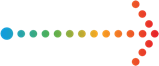 В МАРИСТАТЕ ИДЕТ АКТИВНАЯ ПОДГОТОВКА К ВСЕРОССИЙСКОЙ ПЕРЕПИСИ НАСЕЛЕНИЯ 2020 ГОДАМаристат приступил к составлению базы будущего переписного персонала. С 15 октября по 14 ноября 2021 года во всех городских округах и муниципальных районах Республики Марий Эл будут работать 1229 переписчиков.Кто может стать переписчиком?Переписчиком может стать любой гражданин России не моложе 18 лет, успешно прошедший специальное обучение.Часто переписчиками работают студенты – свое участие в переписи они могут продемонстрировать в своих резюме как показатель гражданской активности, организованности и хороших коммуникативных способностей.Еще одно важное требование к переписчикам – отсутствие судимостей.Чему будут обучать переписчиков?Обучение для переписчиков будет проводиться в течение 3 дней 
с 15 по 17 октября 2021 года.Переписчиков научат как общаться и задавать вопросы, как вести себя, если, например, в квартире кроме ребенка никого нет; как отвечать на главные вопросы, например, зачем нужна перепись и как используются и защищаются полученные данные.Куда обращаться, если Вы хотите поработать переписчиком?Обращаться можно уже сейчас в Маристат. Вы можете отправить обращение по электронному адресу p12_vpn2020@gks.ru или по телефонам 8 (8362) 42-66-85  и  42-68-58.По Вашему обращению Вас внесут в специальную базу данных как потенциальных участников переписной компании. В сентябре Вам позвонят и спросят, хотите ли Вы все еще работать переписчиком.Сколько человек должен будет переписать переписчик?Каждому переписчику для работы будет предоставлен счетный участок, на котором проживает 550 человек, которых предстоит переписать.Перепись впервые пройдет несколькими способами – можно дождаться переписчика дома, можно переписать себя и свою семью самостоятельно через интернет на портале «Госуслуги» или в мобильном приложении «Госуслуги», а также можно прийти в МФЦ или на стационарные участки.Тех, кто прошел перепись самостоятельно, повторно переписывать не будут – в этих случаях нужно будет просто сделать отметку о прохождении переписи, то есть предъявить QR-код, подтверждающий участие в переписи населения.Какие инструменты будет использовать переписчик?У переписчика будет специальный планшетный компьютер, в который будут вноситься полученные данные в режиме реального времени.Также у переписчика будет удостоверение, действительное при предъявлении паспорта, и элементы фирменной одежды с символикой ВПН-2020: шарф, жилет со светоотражающими элементами. В темное время суток переписчик сможет воспользоваться фонариком. Хранить документы и планшет переписчик будет в специальном портфеле.Обязанности переписчика.При входе в квартиру или дом переписчик обязан предъявить свое удостоверение вместе с паспортом.В обязанности переписчика входит обеспечение конфиденциальности собираемых и обрабатываемых сведений о населении.Кроме того, переписчику, согласно контракту, будет запрещено выполнять какие-либо другие функции, кроме установленных контрактом, а также запрещено распространять рекламную или иную продукцию, не связанную с вопросами 
ВПН-2020. Кроме того, переписчик не имеет права требовать от опрашиваемого предъявление паспорта или иных документов, подтверждающих его слова.Также, переписчику запрещено «подсказывать» опрашиваемому национальность при заполнении переписного листа.Кто будет контролировать работу переписчика?Качество работы переписчиков будут координировать и проверять контролеры. Контролерами смогут работать люди, которые участвовали в предыдущих переписях или имеют опыт аналогичной работы.Почему стоит работать переписчиком?Это захватывающий опыт, который даст Вам почувствовать причастность к истории страны. Каждая перепись – это памятное событие. Вы сможете по-новому взглянуть на окружающих Вас людей и на страну, в которой Вы живете. Кроме того, переписчики получат материальное вознаграждение за добросовестную работу. Оплата труда переписчика составит 18000 рублей в месяц.